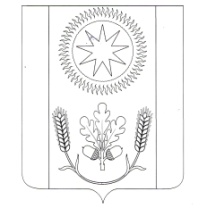 АДМИНИСТРАЦИЯ СЕЛЬСКОГО ПОСЕЛЕНИЯ ВЕНЦЫ-ЗАРЯГУЛЬКЕВИЧСКОГО РАЙОНАПОСТАНОВЛЕНИЕот 02.04.2021							                                                    № 33поселок ВенцыО внесении изменений в постановление администрации сельского поселения Венцы-Заря Гулькевичского района от  4 марта 2021 года№ 25 «Об условиях приватизации муниципальногоимущества сельского поселения Венцы-Заря Гулькевичского района»          В связи с кадровыми изменениями в администрации сельского поселения Венцы-Заря Гулькевичского района,  п о с т а н о в л я ю:          1. Внести изменения в постановление  администрации сельского поселения Венцы-Заря Гулькевичского района от 4 марта 2021 года № 25 «Об условиях приватизации муниципального имущества сельского поселения Венцы-Заря Гулькевичского района, изменив приложение № 1 в новой редакции (прилагается).           2. Обеспечить размещение данного постановления на официальном сайте сельского поселения Венцы-Заря Гулькевичского района https://vency-zarya.ru/ и внести изменения в комиссию на официальном сайте торгов https://torgi.gov.ru, на универсальной торговой платформе закрытого акционерного общества «Сбербанк-Автоматизированная система торгов» http://www.utp.sberbank-ast.ru.          3. Контроль за выполнением настоящего постановления оставляю за собой.          4. Постановление вступает в силу  с момента подписания.Исполняющий обязанностиглавы сельского поселенияВенцы-Заря Гулькевичского района                                                Д.В. ВишневскийСОСТАВкомиссии по продаже муниципального имущества посредством аукциона, открытом по составу участников и по форме подачи предложения Главный специалист администрациисельского поселения Венцы-Заря Гулькевичского района							       М.Н. Волкова